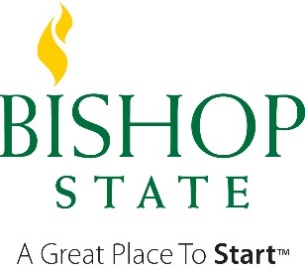 A Member of the Alabama Community College System____________________________________				_A__________________________Student’s Name							Bishop ID Number_______________________________@bishop.eduBishop State Email AddressWe are unable to continue processing your application for financial aid because it contains incomplete or conflicting information.  We need clarification about whom your responsible parent is and that parent’s current marital status. Federal guidelines for the determination of your responsible parent are as follows:  Your responsible parent is the parent with whom you lived the most with during the 12 months before your financial aid application was signed.  If you did not live with either parent, or it you lived with each parent an equal number of days (including zero days), your responsible parent is the parent who provided you the most support in the most recent 12-month period.  Support means gift, loans, housing, food, clothing, car, money, medical and dental care, payment of college costs, etc. Please complete the following clarification questions:According to the above definition my responsible parent is:_____ My Mother			Mother’s Name:  _________________________________________ My Father			Father’s Name:  _____________________________________The marital status of the responsible parent is: _____ Never Married			(Month and Year)_____ Married				_______________ Date of Marriage (attach license)_____ Remarried			_______________ Date of Remarriage (attach license)_____ Divorced				_______________ Date of Divorce (attach decree)_____ Separated*			_______________ Date of Separation (attach documentation)_____ Widowed			_______________ Date Spouse Deceased (attach death certificate)*Separation is defined as legally or informally separated when one of the partners has left the household for an indefinite period and the marriage is severed. Documentation includes, but is not limited to signed lease agreements or mortgage papers, separate utility bills, etc. Final determination of acceptable documentation is made on a case-by-case basis.All of the information on this Clarification of Parent Marital Status of Responsible Parent Form is true and complete to the best of my knowledge. Certification and Signature - WARNING: If you purposely give false or misleading information you may be fined, be sentenced to jail, and/or removed from school.If parent signature is not available due to Covid-19, please provide a statement on the signature line. __________________________________						_________________________Student’s Signature - No electronic signature, must be original				Date__________________________________						_________________________Responsible Parent’s Signature - No electronic signature, must be original		Date